Monday NightWomen’s LeagueDuncan Hills Golf CourseMay 1 – August 285:30 Shotguns (alternating between front and back 9 each week)Weekly Email Sign Ups (by Sat. each week)Tee off your week with other golfers all summer long!Scramble Team Golf – All Women Welcome!!A fun and inclusive golf league for all abilities!  Weekly contest holes and monthly events.Registration Form:Please include email / phone for each player.Player #1: ________________________________________Mobile: __________________________________________ Email: ___________________________________________Player #2: ________________________________________Mobile: __________________________________________ Email: ___________________________________________Return completed form with entry payment to Duncan Hills.Pro Shop: 816-324-7575 | Email: Duncanhillspro@gmail.comWeb Address:  www.duncanhillsgolf.comAddress:Duncan Hills Golf Course400 E Duncan DriveSavannah, Mo 64485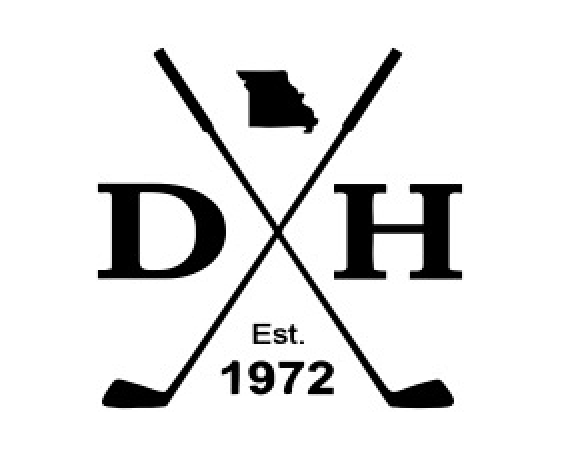 About:2-woman scramble teamsWeekly contest holes.RegistrationCompleted entry forms and payment can be returned to Duncan Hills.$50 Team League Dues.  (prize fund)$10 Sub DuesAll prizes awarded as shop credit posted to individual accounts.Non-Member Weekly Fees: $25 for cart and green fee.Includes early play with tee time prior to league.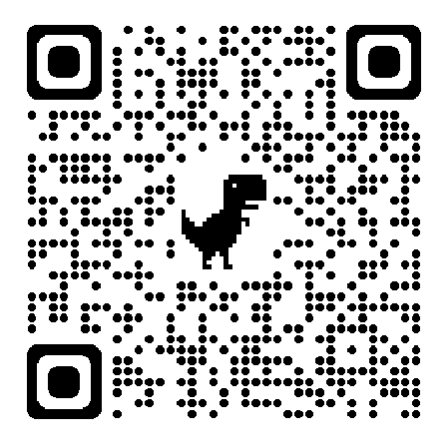 